Městský úřad Prachatice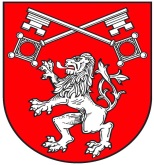 Velké náměstí 3, 383 01 Prachatice__________________________________________________________________________________odbor vnitřních věcíČ.j.:          MUPt/30731/2022/VV/Hes Vyřizuje: Lenka HesounováTel.:         388 607 290, 606 269 954E-mail:     lhesounova@mupt.czV Prachaticích dne 25. května .2022   V souvislosti s přípravou konání voleb do zastupitelstev obcí, které se uskuteční ve dnech23. a 24. září 2022 Městský úřad  Prachatice, jakožto  příslušný registrační úřad tímto podleust. § 21 odst. 4 zákona č. 491/2001 Sb., o volbách do zastupitelstev obcí a o změně některých zákonů, ve znění pozdějších předpisů (dále jen „zák. o volbách do zastupitelstev obcí“) zveřejňuje:Potřebný počet podpisů na peticích podporujících kandidaturu volebních stran typ nezávislý kandidát a sdružení nezávislých kandidátů:Potřebný počet podpisů je procentuálně stanoven v příloze zák. o volbách do zastupitelstev obcí ve vazbě na počet obyvatel obce podle stavu k 1. lednu roku, v němž se konají volby.Příloha k zák. č. 491/2001 Sb.:Počty podpisů na peticích podle § 21 odst. 4Číslo vypočítané registračním úřadem podle přílohy bylo, jak zákon ukládá, zaokrouhleno na celé číslo směrem nahoru.Povinné náležitosti petice upravuje § 21 odst. 4 zák. o volbách do zastupitelstev obcí.otisk úředního razítkaEva Matysová, v.r.v z. vedoucího odboru vnitřních věcí						  		 název obceNezávislý kandidátsdružení nezávislých kandidátů1Bohunice342Budkov573Bušanovice14194Drslavice575Dub20276Dvory577Hracholusky25358Husinec57                   999Chlumany182510Chroboly254111Kratušín3412Ktiš243313Lažiště162314Lhenice8414715Lipovice111516Mičovice192617Nebahovy254318Pěčnov81119Prachatice60074220Radhostice81121Strunkovice nad Bl.518922Těšovice162223Tvrzice7924Újezdec5725Vitějovice253726Vlachovo Březí6912027Záblatí172328Zábrdí4529Žernovice1723Obec, městská část, městský obvod, v seznamech popřípadě volební obvodPotřebné počty podpisů voličů zapsaných z počtu obyvatel obce, městské části, městského obvodu, popřípadě volebního obvoduPotřebné počty podpisů voličů zapsaných z počtu obyvatel obce, městské části, městského obvodu, popřípadě volebního obvoduObec, městská část, městský obvod, v seznamech popřípadě volební obvodpro nezávislé kandidátypro sdružení nezávislých kandidátůdo 500 obyvatel5 %7 %nad 500 do 3000 obyvatel4 %, nejméně 257 %nad 3000 do 10 000 obyvatel3 %, nejméně 1207 %nad 10 000 do 50 000 obyvatel2 %, nejméně 6007 %nad 50 000 do 150 000 obyvatel1 %, nejméně 10007 %nad 150 000 obyvatel0,5 %, nejméně 15007 %